МБ ДОУ детский сад №4 «Рябинка» Проект «Домашние птицы»Авторы:Найдина А.ЕВоспитатели первой младшей группыМБ ДОУ детский сад №4 «Рябинка»Каменский район, х. Малая Каменка2014г.СодержаниеСтр.Базисный компонент……………………………………………………………...3Подвижные игры …………………………………………………………………5Пальчиковая гимнастика ………………………………………………………...7Наглядное пособие ……………………………………………………………...11Базисный компонентТип проекта: игровой, краткосрочный проектФорма организации: совместная, подгрупповая; подвижные игры, пальчиковая гимнастика, художественное творчество.Место проведения: групповая комнатаЦель: развитие мелкой моторикиЗадачи: Развивать мелкую моторику мышц кистей рук в игровых упражнениях;Продолжать знакомить детей с домашними птицами;Закреплять знание строения птицы (голова, клюв, гребешок);Развивать сенсорные способности: восприятие цвета и формы, внимании (действовать по сигналу и заданию взрослого);Продолжать детей понимать обращенную речь, стимулировать желание вступать в контакт с окружающими – отвечать на вопросы, повторять за воспитателем;Расширять словарный запас детей через игровые задания, пальчиковую гимнастику: петушок, курочка, гусь;Создавать атмосферу радостного настроения, учить детей действовать по показу воспитателя;Интеграция образовательных областей: здоровье, познание, коммуникация.Методы и приемы:Оборудование: картинки – петух, курица, гусь; сундучок; волшебная перчатка.Предварительная работа: Подвижные игрыИгра «Прилетела птичка»Высоко я полечу,К Свете в ручки прилечу.Мы со Светой вдвоемЗвонко песенку споем:«Чив-чив-чив! »Воспитатель сажает птичку в ручки названному ребенку. Ребенок должен ритмично пропеть: «Чив-чив-чив! » Игра проводится 2-3 раза.Игра«Вот летали птички»Вот летали птички,Птички-невелички.(дети бегают по залу и машут ручками, как крылышками)Все летали, все летали!Крыльями махали.На дорожку сели,(присаживаются на корточки)Зернышек поели.(и стучат пальчиком по полу)Клю-клю-клю-клю,Как я зернышки люблю.Перышки почистим,(обеими ручками справа и слева отряхиваются)Чтобы были чище.Вот так и вот так, Чтобы были чище!Прыгаем по веткам,(прыгают, размахивая крылышками)Чтоб сильней быть деткам.Прыг – скок, прыг - скокПрыгаем по веткам.А собачка прибежалаИ всех пташек распугала.«Птички» «летят» на стульчики, «собачка» «лает» и догоняет детей.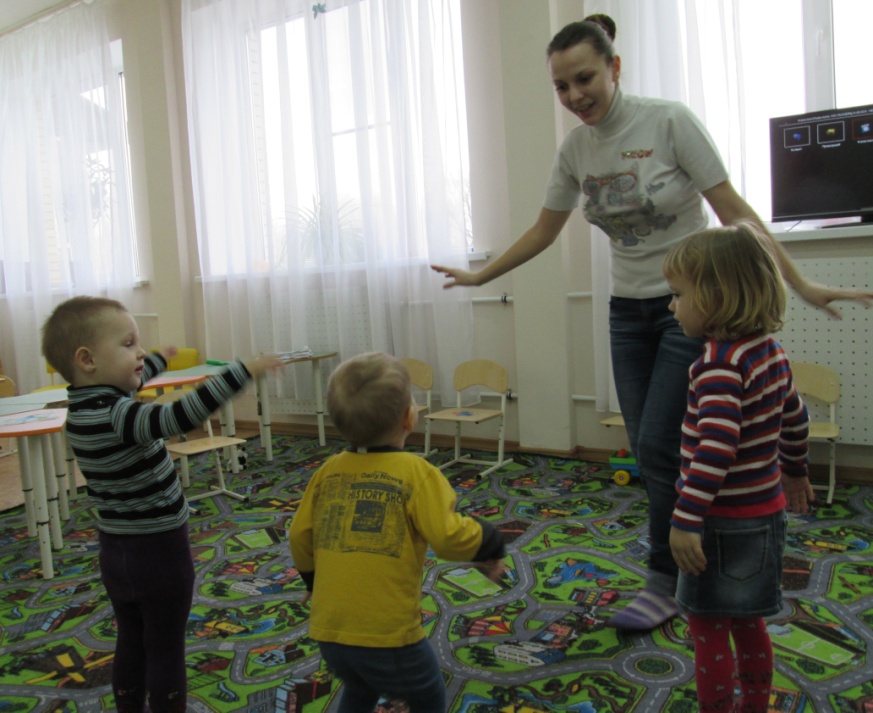 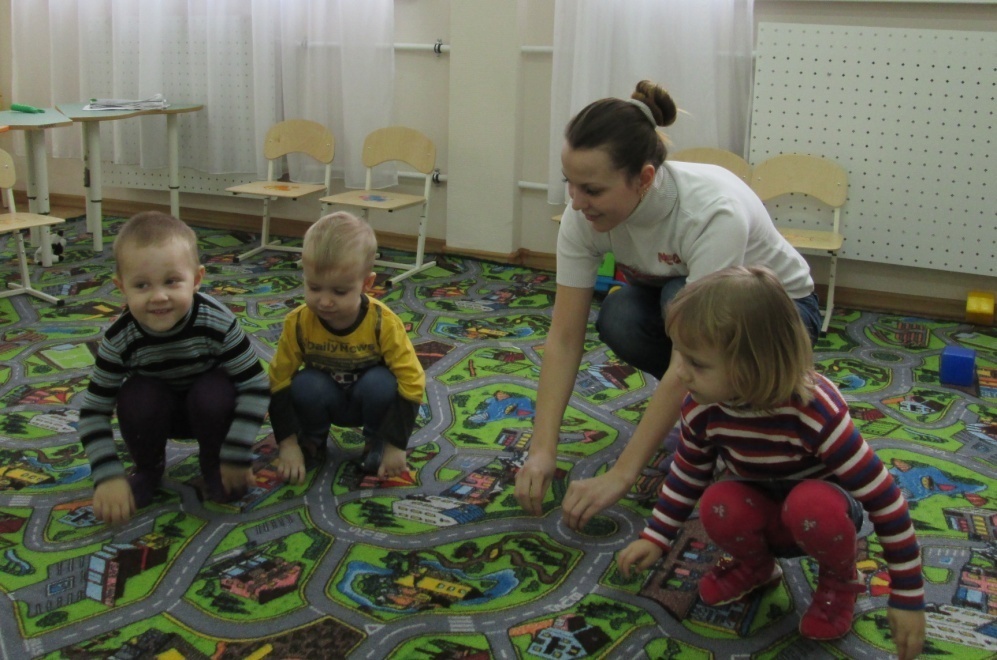 Пальчиковая гимнастикаДети сидят на стульчиках. Воспитатель показывает им «Волшебную перчатку»В. Ребята, что это у меня?Д. ПерчаткаВ.  А что у нее есть?Д. пальчики.В. Правильно. А у ребят есть пальчики? Покажите их.(дети показывают пальчики)В. Очень хорошо. А вы хотите ими поиграть?Д. да.В. Тогда давайте снова заглянем в сундучок и посмотрим, что приготовила нам сегодня волшебная перчатка.(дети вместе с воспитателем заглядывают в сундучок и находят там карточки с картинками домашних птиц)В. Смотрите, (показывает карточку с петушком) кто это?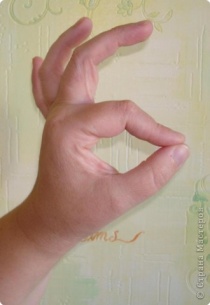 Д.  петушок.В. Давайте покажем петушка пальчиками.Соединим большой и указательный пальчики – это клювик. А остальные пальчики слегка согнем – это гребешок.Дети выполняют упражнение, воспитатель помогает. В. Молодцы! Давайте посмотрим, кто на второй карточке.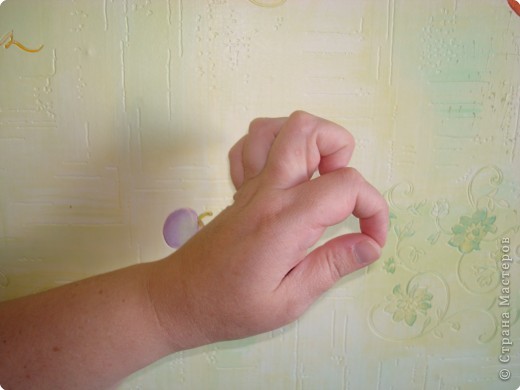 (показывает карточку с курочкой). Кто это?Д.  курочка.В.  Давайте покажем курочку пальчиками.Соединяем большой и указательный пальчики – это клювик. А остальные пальчики прижимаем к ладони – это гребешок.Дети выполняют упражнение, воспитатель помогает.В. Молодцы. А вот и третья карточка.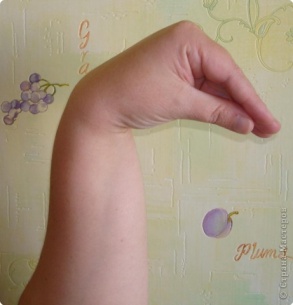 (показывает карточку с гусем) Кто это?Д. гусьВ.  Давайте покажем и его пальчиками.Сжимаем все пальчики вместе к большому, щепоткой.В. Молодцы. А теперь давайте расскажем пальчиками стишок про птичек.Петушок зерно клюет, (петух)Курица к нему идет, (курица)А гусак стоит гогочет, ( гусь)Тоже зерен клюнуть хочет. (клюющий гусь)Воспитатель рассказывает стишок, дети вместе с ним показывают птиц руками. 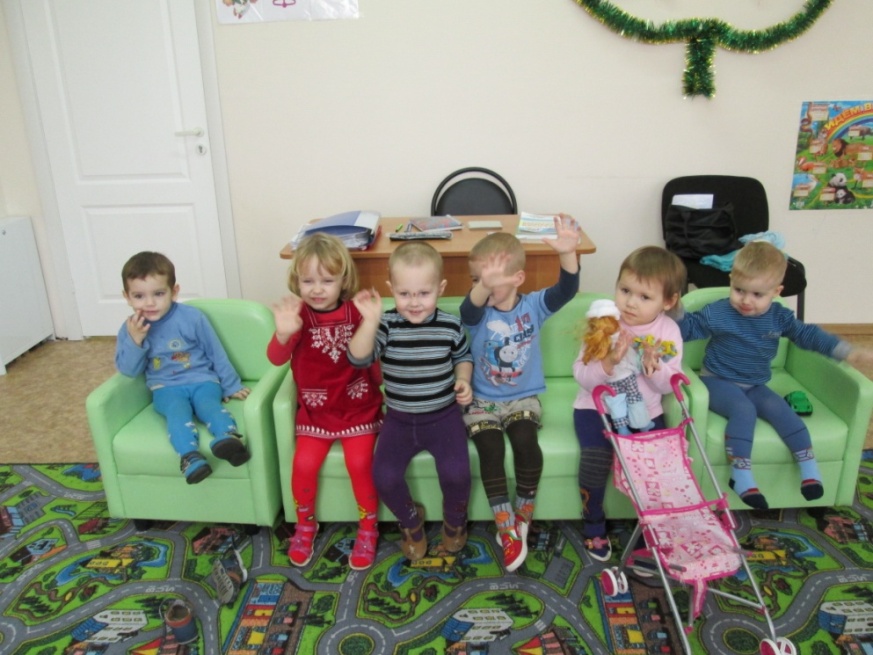 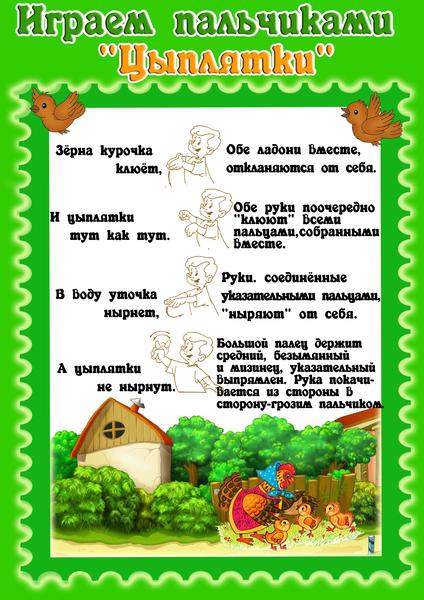 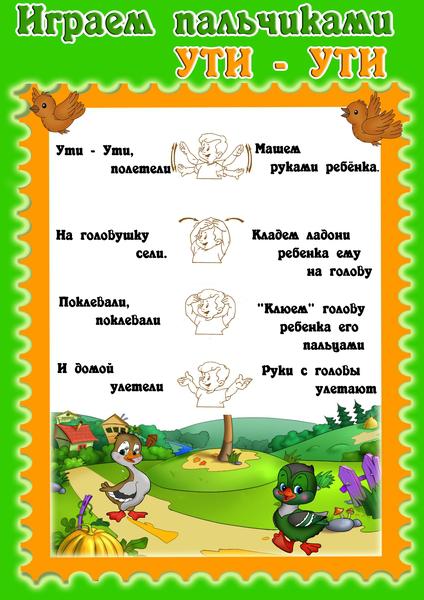 Наглядное пособие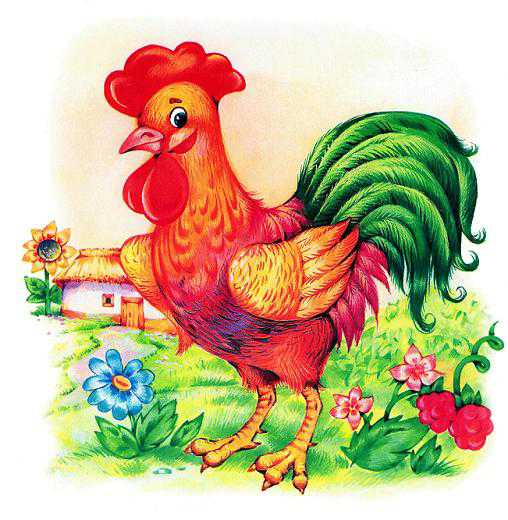 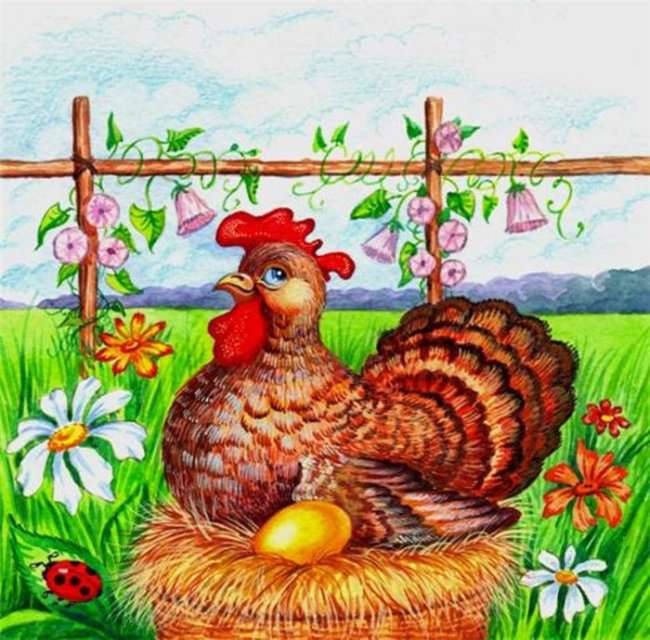 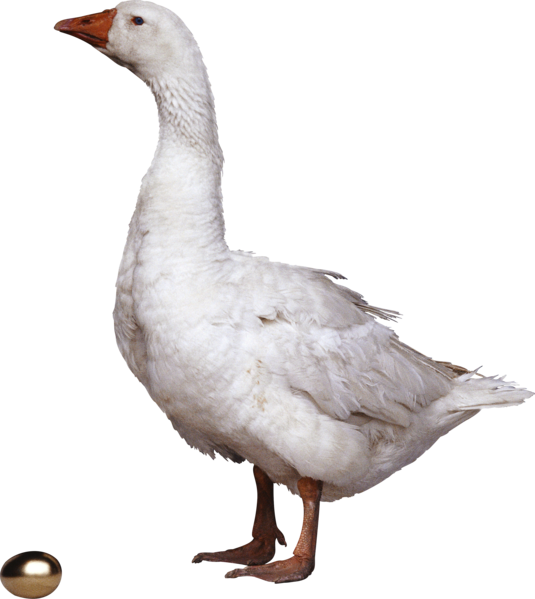 Виды деятельностиМетоды и приемыСодержание  ИгроваяСюрпризный моментВоспитатель достает волшебную перчатку.  Обращает внимание детей на волшебный сундучок, из которого достает карточки с заданиямидвигательная Показ,Действие с прищепкамиВоспитатель показывает как выполнить фигуры птиц с помощью пальцевДети по контуру солнышка прищепляют прищепкичтение  худ.литературыЧтение стихотворенияВоспитатель читает стихотворение про птичку, сопровождая движениями пальцевпознавательная деятельностьРассматривание картинокВоспитатель показывает картинки с птицами, вспоминают части тела.коммуникативная деятельностьХоровые и индивидуальные  ответыДети отвечают на вопросы воспитателя. Воспитатель побуждает проговаривать хором.Образовательные областиСовместна образовательная деятельность с детьмиВзаимодействие с родителямиЧХТЧтение потешек «Петушок»Чтение сказки «Курочка Ряба»ПознаниеРассматривание альбома «Домашние птицы»Беседы с детьми о домашних птицахКоммуникацияРассматривание картины курица с цыплятамиХудожественное творчествоРисование ладошкой ПетушокИзготовление карточек с домашними птицами